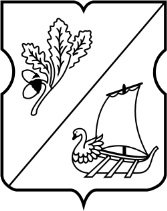 СОВЕТ ДЕПУТАТОВ муниципального округа Старое Крюково                                          ПРОЕКТРЕШЕНИЕ19 января 2016 года № 01/02Об информации начальника ОМВД по районам Силино и Старое Крюково  о работе учреждения в 2015 годуЗаслушав информацию  начальника ОМВД по районам Силино и Старое Крюково  Городецкого А.Ю. о работе ОМВД по району Старое Крюково  города Москвы в 2015 году Совет депутатов муниципального округа Старое Крюково решил:1. Принять информацию о работе ОМВД по району Старое Крюково  города Москвы в 2015 году к сведению.2. Продолжить взаимодействие с ОМВД по районам Силино и Старое Крюково в рамках полномочий.3. Направить настоящее решение  начальнику УВД Зеленоградского административного округа, в управу района Старое Крюково, префектуру Зеленоградского административного округа, Департамент территориальных органов исполнительной власти города Москвы, прокуратуру Зеленоградского административного округа.4. Опубликовать настоящее решение в бюллетене «Московский муниципальный вестник» и разместить на официальном сайте муниципального округа Старое Крюково.5. Контроль за выполнением настоящего решения возложить на главу муниципального округа  Старое Крюково Суздальцеву И.В.Ознакомлена:Глава муниципального округа Старое Крюково			                                 И. В.СуздальцеваСогласовано:Юрисконсульт-советник                                                  Л.А.ШальноваПриложениек решению Совета депутатов муниципального  округа  Старое Крюковоот 19.01.2016 г. №01/01Отчётперед Советом депутатов муниципального  округа Старое Крюково начальником ОМВД России по районам Силино и Старое Крюково г. Москвы за 2015г.